SQUADRA CASASQUADRA CASASQUADRA CASASQUADRA CASASQUADRA CASASQUADRA CASA#Cognome e nomeCaricaTelControllo TemperaturaFirmaFirma123456789101112131415SQUADRA OSPITISQUADRA OSPITISQUADRA OSPITISQUADRA OSPITISQUADRA OSPITISQUADRA OSPITI#Cognome e nomeCaricaTelControllo TemperaturaFirmaFirma123456789101112131415GIUDICI DI GARAGIUDICI DI GARAGIUDICI DI GARAGIUDICI DI GARAGIUDICI DI GARAGIUDICI DI GARAGIUDICI DI GARA#Cognome e nomeCognome e nomeCaricaTelControllo TemperaturaFirma12345OSPITI/AUTORITA’/ADDETTI AL CAMPOOSPITI/AUTORITA’/ADDETTI AL CAMPOOSPITI/AUTORITA’/ADDETTI AL CAMPOOSPITI/AUTORITA’/ADDETTI AL CAMPOOSPITI/AUTORITA’/ADDETTI AL CAMPOOSPITI/AUTORITA’/ADDETTI AL CAMPOOSPITI/AUTORITA’/ADDETTI AL CAMPO#Cognome e nomeCognome e nomeCaricaTelControllo TemperaturaFirma12345678#Cognome e nomeCognome e nomeCaricaTelControllo TemperaturaFirma910111213141516171819202122232425SPETTATORISPETTATORISPETTATORISPETTATORISPETTATORI#Cognome e nomeTelControllo TemperaturaFirma12345678910111213141516171819202122232425262728293031323334353637383940414243444546474849505152535455565758596061626364656667686970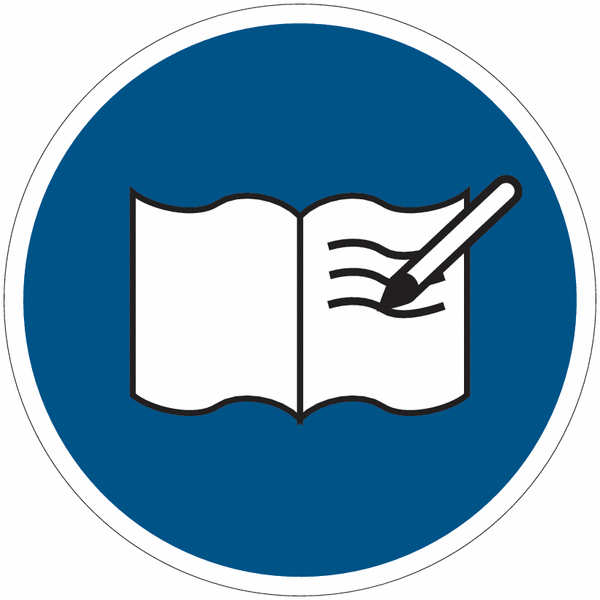 